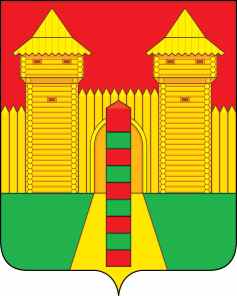 АДМИНИСТРАЦИЯ  МУНИЦИПАЛЬНОГО  ОБРАЗОВАНИЯ «ШУМЯЧСКИЙ   РАЙОН» СМОЛЕНСКОЙ  ОБЛАСТИПОСТАНОВЛЕНИЕот 25.12.2023г. № 614          п. ШумячиВ соответствии с пунктом 3 статьей 160.1, пунктом 4 статьи 160.2 Бюджетного кодекса Российской ФедерацииАдминистрация муниципального образования «Шумячский район»                        Смоленской областиП О С Т А Н О В Л Я Е Т:          1. Утвердить перечень главных администраторов доходов бюджета                     Шумячского городского поселения Смоленской области на 2024 год и на плановый период 2025 и 2026 годов (приложение № 1).          2. Утвердить перечень главных администраторов источников финансирования дефицита бюджета Шумячского городского поселения Смоленской области на 2024 год и на плановый период 2025 и 2026 годов (приложение № 2).          3. Настоящее постановление применяется к правоотношениям, возникающим при составлении и исполнении бюджета Шумячского городского поселения Смоленской области, начиная с бюджета на 2024 год и на плановый период 2025 и 2026 годов.4. Настоящее постановление вступает в силу со дня его официального               опубликования.5. Контроль за выполнением данного постановления возложить на начальника Финансового управления Вознову Юлию Викторовну.И.п Главы муниципального образования «Шумячский район» Смоленской области                                           Д.А. КаменевПриложение № 1к постановлению Администрации  муниципального образования      «Шумячский район» Смоленской   области от 25.12.2023г. № 614Перечень главных администраторов доходов бюджета Шумячского городского поселенияПриложение № 2к постановлению Администрации                 муниципального образования                     «Шумячский район» Смоленской                  областиот 25.12.2023г. № 614Перечень главных администраторов источниковфинансирования дефицита бюджета Шумячского городского поселенияОб утверждении перечней 
главных администраторов доходов и источников финансирования                   дефицита бюджета Шумячского            городского поселения Смоленской области на 2024 год и на плановый период 2025 и 2026 годовКод бюджетной классификации Российской ФедерацииКод бюджетной классификации Российской ФедерацииНаименованиеглавного администратора доходовдоходов бюджета поселенияНаименование123182Управление Федеральной налоговой службы по    Смоленской области1821 01 02010 01 0000 110Налог на доходы физических лиц с доходов, источником которых является налоговый агент, за исключением доходов, в отношении которых исчисление и уплата налога осуществляются в соответствии со статьями 227, 227.1 и 228 Налогового кодекса Российской Федерации, а также доходов от долевого участия в организации, полученных в виде дивидендов1821 03 02231 01 0000 110Доходы от уплаты акцизов на дизельное топливо, подлежащие распределению между бюджетами субъектов Российской Федерации и местными бюджетами с учетом установленных дифференцированных нормативов отчислений в местные бюджеты (по нормативам, установленным Федеральным законом о федеральном бюджете в целях формирования дорожных фондов субъектов Российской Федерации)1821 03 02241 01 0000 110Доходы от уплаты акцизов на моторные масла для дизельных и (или) карбюраторных (инжекторных) двигателей, подлежащие распределению между бюджетами субъектов Российской Федерации и местными бюджетами с учетом установленных дифференцированных нормативов отчислений в местные бюджеты (по нормативам, установленным Федеральным законом о федеральном бюджете в целях формирования дорожных фондов субъектов Российской Федерации)182103 02251 01 0000 110Доходы от уплаты акцизов на автомобильный бензин, подлежащие распределению между бюджетами субъектов Российской Федерации и местными бюджетами с учетом установленных дифференцированных нормативов отчислений в местные бюджеты (по нормативам, установленным Федеральным законом о федеральном бюджете в целях формирования дорожных фондов субъектов Российской Федерации)182103 02261 01 0000 110Доходы от уплаты акцизов на прямогонный бензин, подлежащие распределению между бюджетами субъектов Российской Федерации и местными бюджетами с учетом установленных дифференцированных нормативов отчислений в местные бюджеты (по нормативам, установленным Федеральным законом о федеральном бюджете в целях формирования дорожных фондов субъектов Российской Федерации)1821 05 03 01001 0000 110Единый сельскохозяйственный налог1821 06 01030 13 0000 110Налог на имущество физических лиц, взимаемый по ставкам, применяемым к объектам налогообложения, расположенным в границах городских поселений1821 06 06033 13 0000 110Земельный налог с организаций, обладающих земельным участком, расположенным в границах городских поселений1821 06 06043 13 0000 110Земельный налог с физических лиц, обладающих земельным участком, расположенным в границах городских поселений1821 09 04053 13 0000 110Земельный налог (по обязательствам, возникшим до 1 января 2006 года), мобилизуемый на территориях городских поселений901Администрация муниципального образования «Шумячский район» Смоленской области901111 05075 13 0000 120Доходы от сдачи в аренду имущества, составляющего казну городских поселений (за исключением земельных участков) 9011 11 07015 13 0000 120Доходы от перечисления части прибыли, остающейся после уплаты налогов и иных обязательных платежей муниципальных унитарных предприятий, созданных городскими поселениями9011 16 02020 02 0000 140Административные штрафы, установленные законами субъектов Российской Федерации об административных правонарушениях, за нарушение муниципальных правовых актов9011 16 07010 13 0000 140Штрафы, неустойки, пени, уплаченные в случае просрочки исполнения поставщиком (подрядчиком, исполнителем) обязательств, предусмотренных муниципальным контрактом, заключенным муниципальным органом, казенным учреждением городского поселения9011 16 07090 13 0000 140Иные штрафы, неустойки, пени, уплаченные в соответствии с законом или договором в случае неисполнения или ненадлежащего исполнения обязательств перед муниципальным органом, (муниципальным казенным учреждением) городского поселения9011 16 10032 13 0000 140Прочее возмещение ущерба, причиненного муниципальному имуществу городского поселения (за исключением имущества, закрепленного за муниципальными бюджетными (автономными) учреждениями, унитарными предприятиями)9011 17 01050 13 0000 180Невыясненные поступления, зачисляемые в бюджеты городских поселений901 1 17 05050 13 0000 180Прочие неналоговые доходы бюджетов  городских поселений901202 16001 13 0000 150Дотации бюджетам городских поселений на выравнивание бюджетной обеспеченности из бюджетов муниципальных районов901202 25299 13 0000 150Субсидии бюджетам городских поселений на софинансирование расходных обязательств субъектов Российской Федерации, связанных с реализацией федеральной целевой программы «Увековечение памяти погибших при защите Отечества на 2019 - 2024 годы»901202 25555 13 0000 150Субсидии бюджетам городских поселений на реализацию программ формирования современной городской среды9012 02 29999 13 0000 150Прочие субсидии бюджетам городских поселений9012 02 30024 13 0000 150Субвенции бюджетам городских поселений на выполнение передаваемых полномочий субъектов Российской Федерации902Финансовое управление Администрации муниципального образования «Шумячский район» Смоленской области902117 01050 13 0000 180Невыясненные поступления, зачисляемые в бюджеты городских поселений902208 05000 13 0000 150Перечисления из бюджетов городских поселений (в бюджеты городских поселений) для осуществления возврата (зачета) излишне уплаченных или излишне взысканных сумм налогов, сборов и иных платежей, а также сумм процентов за несвоевременное осуществление такого возврата и процентов, начисленных на излишне взысканные суммы958Совет депутатов Шумячского городского поселения958117 01050 13 0000 180Невыясненные поступления, зачисляемые в бюджеты городских поселений Код бюджетной классификации Российской ФедерацииКод бюджетной классификации Российской ФедерацииНаименование главного администратора, источника финансирования дефицита  бюджетаглавного администратораисточника финансирования дефицита  бюджетаНаименование главного администратора, источника финансирования дефицита  бюджета123902Финансовое управление Администрации муниципального образования «Шумячский район» Смоленской области90201 05 02 01 13 0000 510Увеличение прочих остатков денежных средств бюджетов городских поселений90201 05 02 01 13 0000 610Уменьшение прочих остатков денежных средств бюджетов городских поселений